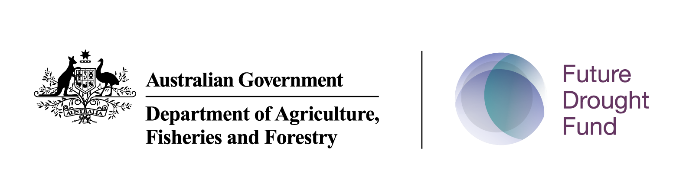 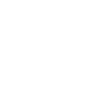 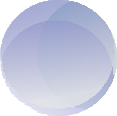 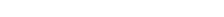 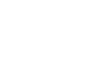 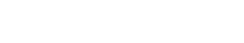 My Plan on a PageName:SWOT analysis of:The analysis of your Strengths, Weaknesses, Opportunities and Threats (SWOT) can be a useful decision making tool for both small and large scale farm business decisions.StrengthsWeaknessesOpportunitiesThreatsStrategies to build onStrategies to build onWays to build STRENGTHSWays to take advantage of OPPORTUNITIESWays to reduce the effects of WEAKNESSESWays to reduce the effects of THREATS#Goal title / topic1 year5 years10 years1122